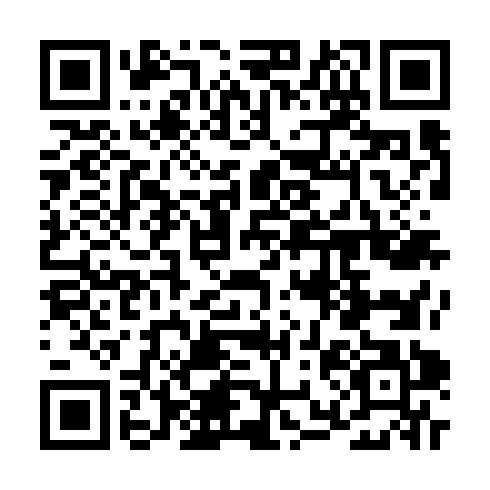 Ramadan times for Bernartice nad Odrou, Czech RepublicMon 11 Mar 2024 - Wed 10 Apr 2024High Latitude Method: Angle Based RulePrayer Calculation Method: Muslim World LeagueAsar Calculation Method: HanafiPrayer times provided by https://www.salahtimes.comDateDayFajrSuhurSunriseDhuhrAsrIftarMaghribIsha11Mon4:234:236:1011:583:545:485:487:2812Tue4:204:206:0711:583:555:495:497:3013Wed4:184:186:0511:583:575:515:517:3214Thu4:164:166:0311:573:585:525:527:3315Fri4:134:136:0111:573:595:545:547:3516Sat4:114:115:5911:574:015:555:557:3717Sun4:094:095:5711:564:025:575:577:3918Mon4:064:065:5511:564:035:595:597:4019Tue4:044:045:5211:564:046:006:007:4220Wed4:024:025:5011:564:066:026:027:4421Thu3:593:595:4811:554:076:036:037:4622Fri3:573:575:4611:554:086:056:057:4823Sat3:543:545:4411:554:096:066:067:4924Sun3:523:525:4211:544:106:086:087:5125Mon3:493:495:4011:544:126:096:097:5326Tue3:473:475:3711:544:136:116:117:5527Wed3:443:445:3511:534:146:136:137:5728Thu3:423:425:3311:534:156:146:147:5929Fri3:393:395:3111:534:166:166:168:0130Sat3:373:375:2911:534:176:176:178:0331Sun4:344:346:2712:525:197:197:199:041Mon4:324:326:2512:525:207:207:209:062Tue4:294:296:2212:525:217:227:229:083Wed4:264:266:2012:515:227:237:239:104Thu4:244:246:1812:515:237:257:259:125Fri4:214:216:1612:515:247:267:269:146Sat4:184:186:1412:515:257:287:289:167Sun4:164:166:1212:505:267:307:309:198Mon4:134:136:1012:505:277:317:319:219Tue4:104:106:0812:505:297:337:339:2310Wed4:084:086:0612:495:307:347:349:25